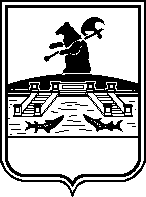 Администрация городского округагород РыбинскПОСТАНОВЛЕНИЕОт 25.02.2014                                                                                          №_535Об организации учёта и приёма в общеобразовательные организациидетей, подлежащих  обязательному  обучению         В соответствии с Федеральным Законом от 29.12.2012 № 273-ФЗ «Об образовании в Российской Федерации», Федеральным законом от 24.06.1999 № 120-ФЗ «Об основах системы профилактики безнадзорности и правонарушений несовершеннолетних», приказом Министерства образования и науки Российской Федерации от 15.02.2012 № 107 «Об утверждении Порядка приёма граждан в общеобразовательные учреждения», в целях обеспечения реализации прав граждан на получение образования,  выявления и учета детей в возрасте от 6,5 до 18 лет, подлежащих  обязательному обучению в общеобразовательных организациях, осуществляющих образовательную деятельность по образовательным программам начального общего, основного общего и (или) среднего общего образования, руководствуясь Уставом городского округа город РыбинскПОСТАНОВЛЯЮ:           1. Утвердить Порядок организации учёта и приёма детей, подлежащих  обязательному обучению в общеобразовательных организациях, осуществляющих образовательную деятельность по образовательным программам начального общего, основного общего и (или) среднего общего образования на территории городского округа город Рыбинск (приложение 1).2. Закрепить общеобразовательные организации  для учёта и приёма детей, подлежащих  обязательному обучению в образовательных организациях, осуществляющих образовательную деятельность по образовательным программам начального общего, основного общего и (или) среднего общего образования за микрорайонами городского округа город Рыбинск (приложение 2).            3. Опубликовать настоящее постановление в средствах массовой информации и разместить на официальном сайте Администрации городского округа город Рыбинск.            4.  Признать утратившим силу постановление Администрации городского округа город Рыбинск от 25.02.2013 № 617 «Об организации учёта и приёма в общеобразовательные учреждения детей, подлежащих обязательному обучению».5. Контроль исполнения настоящего постановления возложить  на заместителя Главы Администрации по социальным  вопросам  Н. М. Шульдину.И.о. Главы городского округагород Рыбинск                                                                                              Л.Ч. МожейкоСОГЛАСОВАНОЗаместитель Главы Администрациипо социальным вопросам                                                                         Н. М. ШульдинаЗаместитель Главы Администрациипо режиму, общественной безопасности и профилактике правонарушений                                                              А.А. КиселевДиректор Департамента образования         	                                        Р.А. БрядоваяНачальник юридического  отдела                                                            И.О. ПроняковаКонсультант-юрист                  	                     М.А. БеловаДепартамента образованияИсполнитель:главный специалистотдела общего образованияДепартамента образованияИ. С. Исаева22-28-57РАССЫЛКА приемная заместителя Главы Администрации по социальным вопросамприемная заместителя главы Администрации по режиму, общественной безопасности  и профилактике правонарушений                                        Департамент образования - 3 экз.пресс-службав регистр